1. Ребёнок незрелыйДаже если ваш пятилетний ребёнок уже умеет читать, с интересом занимается познавательной деятельностью, он все еще находится на дошкольной стадии развития, его ведущая деятельность – сюжетно-ролевая игра.
          Главный риск: Ребенок не реализует способности и познавательный интерес в обучении.
         2. Ребёнок недостаточно развит интеллектуальноЕсли есть возможность, не торопитесь с началом школьного обучения. Расширяйте познавательные навыки ребёнка заданиями не учебного, а игрового типа.Главный риск: Ребёнок быстро попадает в категорию слабоуспевающих и низкозамотивированных.
         3. Физически ослабленный ребёнокГлавный риск: Ребёнок часто заболевает и осваивает программу в замедленном темпе.
         4. Не сформирована познавательная мотивацияУ ребёнка мало желания узнавать новое. Это случается, когда детское любопытство постоянно нарушается гиперопекой, когда дошкольника постоянно оценивают, принуждают к тишине, исключительно тихому, «приличному» поведению.Главный риск: Ребёнок постоянно сопротивляется обучению. Его сопротивление нарастает по мере того, как увеличивается сложность. У него не сформирована внутренняя позиция школьника.5. Не сформирована произвольностьПроизвольность нужна, чтобы чередовать виды деятельности «урок-перемена», направить себя на выполнение задания, соблюдать школьные правила.
Главный риск: У ребёнка возникают конфликты и ситуации неуспеха буквально на всех уроках – ведь и уроки развивающего цикла требуют произвольности.
           6. Повышена тревожность, страхиГлавный риск: У ребёнка дидактоневрозы, психосоматические заболевания.           7. Негативный опыт обученияЭтот опыт может касаться как самого ребёнка, так и его сиблинга (брата или сестры). Если ребёнок на их примере видит, что учащийся – это тот, кто ежедневно мучается, получает подзатыльники, подвергается критике и всеми силами желает избежать учебной нагрузки, то мотивации идти учиться не будет.
          Главный риск: У ребёнка высокая тревожность.
           8. Ребёнок перегруженЕсли ребёнок одновременно занимается английским, фигурным катанием, занимательной математикой, а в оставшееся время получает от родителей задания-развивашки есть высокий риск заболеваемости, а также трудоголизма без ощущения осмысленности своих действий.Главный риск: Ребёнок сопротивляется нагрузкам, у него недостаток мотивации в сравнении с потенциалом.9. Не хватает учебных навыковНекоторые дети боятся неуспеха, избегают участвовать в делах, где не могут быть достаточно хороши. Например, все дети считают до 100, а он только до 10.Главный риск: Ребёнок не способен действовать в одном темпе с классом.10. Тон диалога о школе травмируетНе говорите о школе как об угрозе, например, «А как ты в школе тогда будешь!». Не давайте негативные пророчества, обычно «самоисполняющиеся».
           Главный риск: Ребёнок проявляет протестное поведение по поводу учебной деятельности в школе и дома.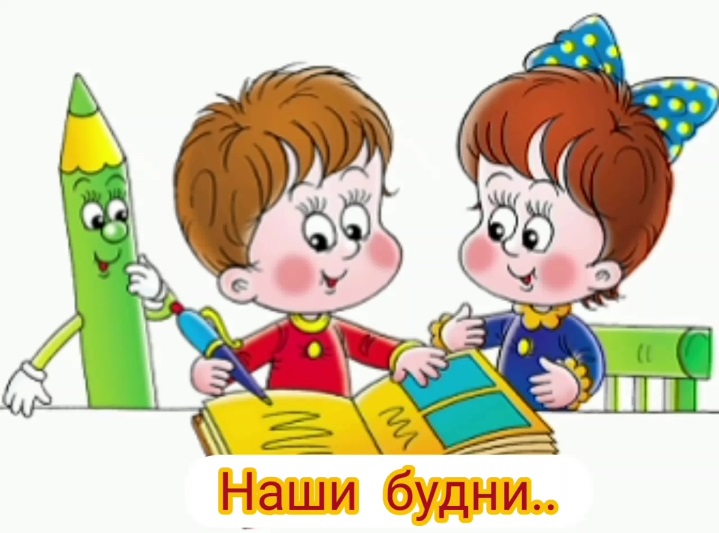 10 частых проблем перед выпуском из детского сада